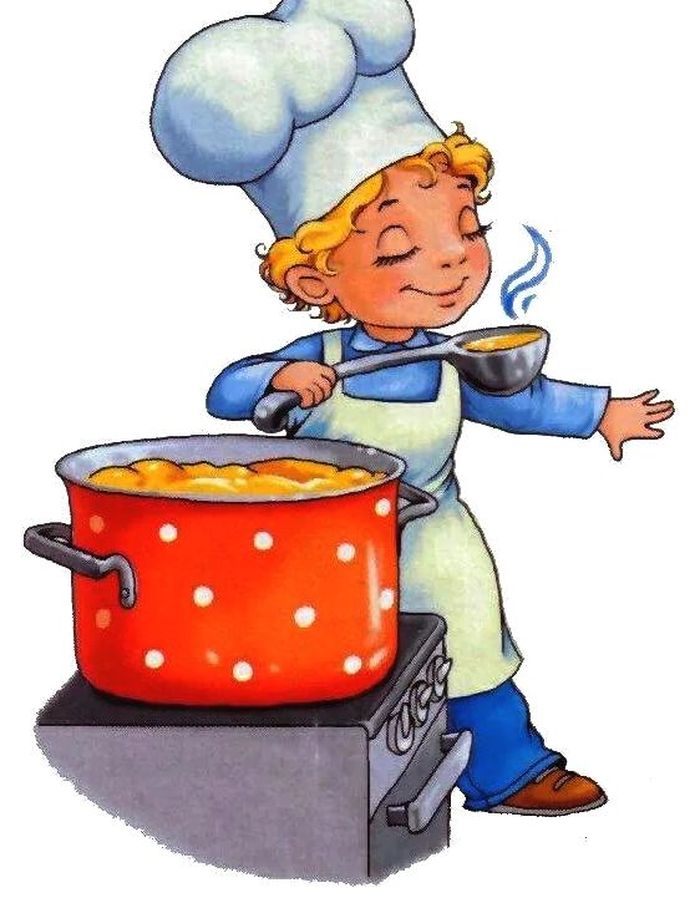 Меню 4 февраля 2022г1выход  фактическийкалорийностьСтоимость блюдаЗАВТРАКСуп картофельный тушенкой250гр11918,97Чай с  сахаром,лимоном200гр413,03Хлеб30гр401,35Обед:Макаронные отварные200гр3006,85Огурцы соленые нарезка60гр95,28Хлеб60гр1003,05Чай с сахаром,лимоном200гр413,03Яблоки129гр8813,57Котлеты соус томатный10022822,52108577,65